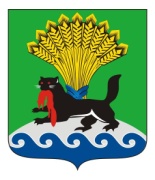 РОССИЙСКАЯ ФЕДЕРАЦИЯИРКУТСКАЯ ОБЛАСТЬИРКУТСКОЕ РАЙОННОЕ МУНИЦИПАЛЬНОЕ ОБРАЗОВАНИЕАДМИНИСТРАЦИЯПОСТАНОВЛЕНИЕот «_01_»___06__ 2021 г.							                      №  295   О внесении изменений в постановление администрации Иркутского районного муниципального образования от 30.04.2021 № 228 «О создании учебно-консультационных пунктов по гражданской обороне и чрезвычайным ситуациям на территории Иркутского районного муниципального образования»В целях повышения подготовки неработающего населения, в соответствии с требованиями Федерального закона от 21.12.1994 № 68-ФЗ «О защите населения и территории от чрезвычайных ситуаций природного и техногенного характера», Федерального закона от 12.02.1998 № 28-ФЗ «О гражданской обороне», Федерального закона от 06.10.2003 № 131-ФЗ «Об общих принципах организации местного самоуправления в Российской Федерации», Постановления Правительства Российской Федерации от 18.09.2020 № 1485 «Об утверждении Положения о подготовке граждан Российской Федерации, иностранных граждан и лиц без гражданства в области защиты от чрезвычайных ситуаций природного и техногенного характера», Постановления Правительства Российской Федерации от 02.11.2000 № 841 «Об утверждении Положения о подготовке населения в области гражданской обороны», «Организационно-методических рекомендаций по подготовке всех групп населения в области гражданской обороны и защиты от чрезвычайных ситуаций на территории Российской Федерации в 2021-2025 годах», утвержденных Министерством Российской Федерации по делам гражданской обороны, чрезвычайным ситуациям и ликвидации последствий стихийных бедствий 30.12.2020 № 2-4-71-36-11, руководствуясь статьями 39, 45, 54 Устава Иркутского районного муниципального образования, администрация Иркутского районного муниципального образования.ПОСТАНОВЛЯЕТ:1. Внести изменение в постановление администрации Иркутского районного муниципального образования от 30.04.2021 № 228 «О создании учебно-консультационных пунктов по гражданской обороне и чрезвычайным ситуациям на территории Иркутского районного муниципального образования», заменив в пункте 2 слова «создать учебно-консультационные пункты» словами «рекомендовать создать учебно-консультационные пункты».2. Отделу по организации делопроизводства и работе с обращениями граждан организационно-контрольного управления администрации Иркутского районного муниципального образования внести в оригинал постановления, указанного в пункте 1 настоящего постановления, информацию о внесении изменений в правовой акт.3. Постановление вступает в силу с момента опубликования.4. Опубликовать настоящее постановление в газете «Ангарские огни» и разместить в информационно-телекоммуникационной сети «Интернет» на сайте Иркутского районного муниципального образования http://www.irkraion.ru.5. Контроль за исполнением настоящего постановления возложить на первого заместителя Мэра района.Мэр района                                                                                             Л.П. Фролов